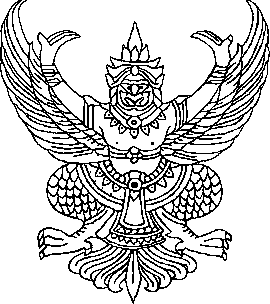 ประกาศองค์การบริหารส่วนตำบลท่าจะหลุงเรื่อง แผนการดำเนินงาน ประจำปีงบประมาณ  2555องค์การบริหารส่วนตำบลท่าจะหลุง  …………………………………….	ด้วยองค์การบริหารส่วนตำบลท่าจะหลุง  ได้ดำเนินการจัดทำแผนการดำเนินงานประจำปีงบประมาณ 2555  องค์การบริหารส่วนตำบลท่าจะหลุง ตามระเบียบกระทรวงมหาดไทยว่าด้วยการจัดทำแผนพัฒนาขององค์กรปกครองส่วนท้องถิ่น พ.ศ. 2548 ข้อ 26 โดยได้รับความเห็นชอบจากคณะกรรมการพัฒนาองค์การบริหารส่วนตำบลท่าจะหลุง  ในคราวการประชุมเมื่อวันที่  11 พฤศจิกายน พ.ศ.2554 แล้วนั้นดังนั้น องค์การบริหารส่วนตำบลท่าจะหลุง จึงขอประกาศแผนการดำเนินงานประจำปีงบประมาณ 2555   องค์การบริหารส่วนตำบลท่าจะหลุง  ให้ประชาชนในท้องถิ่นรับทราบโดยทั่วกัน  ทั้งนี้ปิดประกาศไม่น้อยกว่า 30 วัน รายละเอียดปรากฏตามเอกสารแนบท้าย	จึงประกาศมาเพื่อทราบโดยทั่วกันประกาศ  ณ  วันที่  15  เดือนพฤศจิกายน  พ.ศ. 2554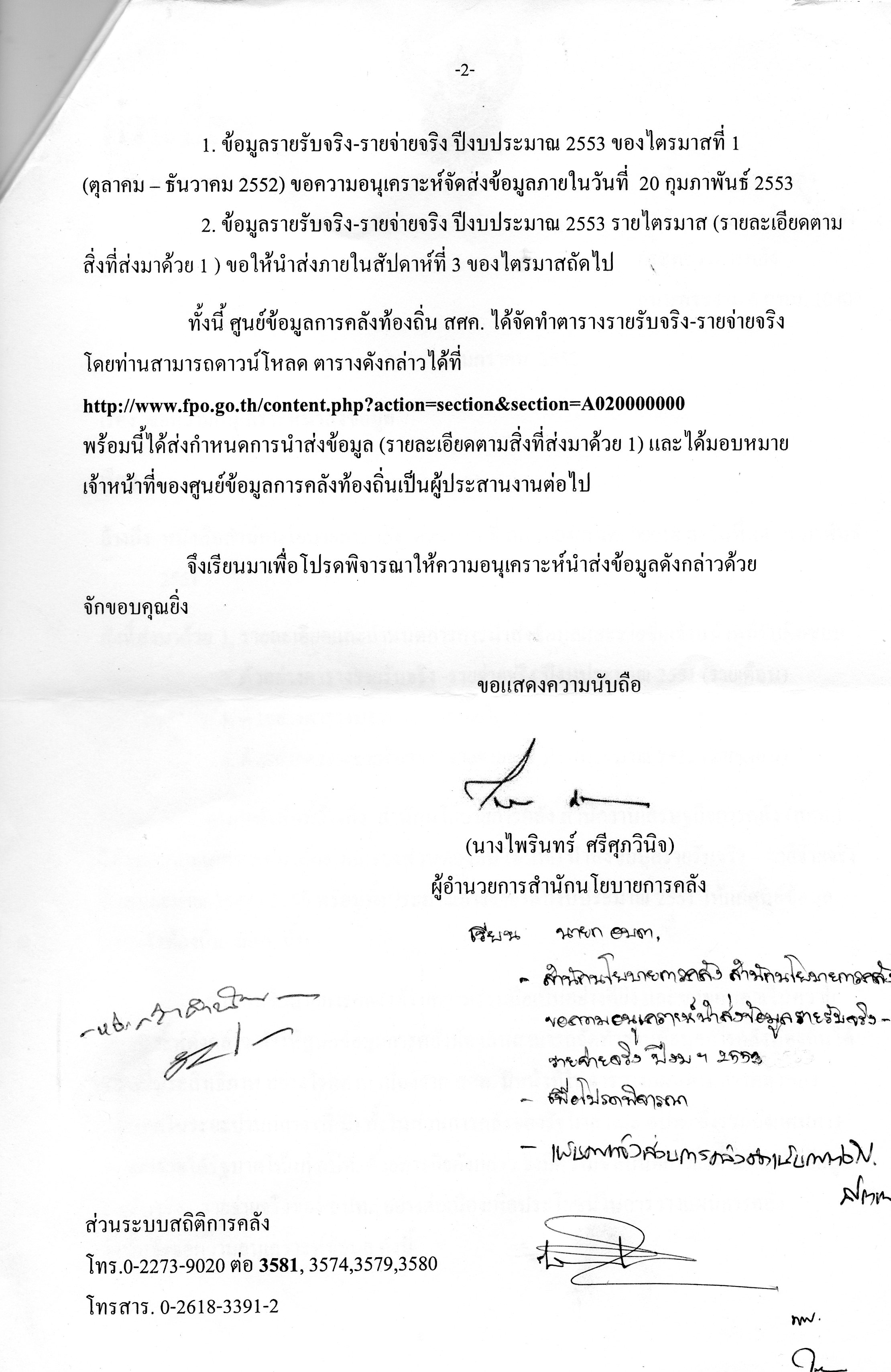 ( นายเสนอ   เบี้ยกระโทก )นายกองค์การบริหารส่วนตำบลท่าจะหลุง